Вариант 11.Отметьте правильный ответПо  способу учета фактора времени  методы экономической оценки инвестиций делятся  на:статические (простые) и динамическиеколичественные и качественныепростые и сложныеабсолютные и относительныеОТВЕТ:статические (простые) и динамические2.Дополните Дисконтированием называется процедура приведения разновременных затрат и результатов на_________расчетного периода.ОТВЕТ: начало3.Дополните Норма дисконта, используемая для оценки эффективности участия предприятия в проекте и устанавливаемая инвестором самостоятельно, называется безрисковой_________ нормой.ОТВЕТ: коммерческой4.Название формулы: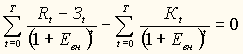 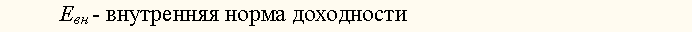 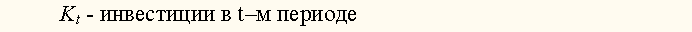 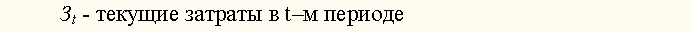 ОТВЕТ: внутренняя норма доходности5.Укажите неизвестный компонент: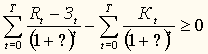 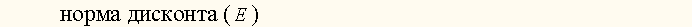 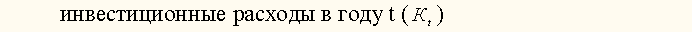 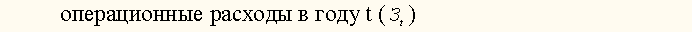 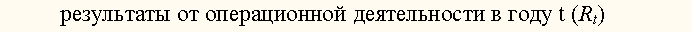 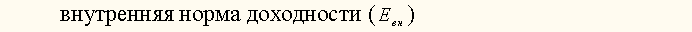 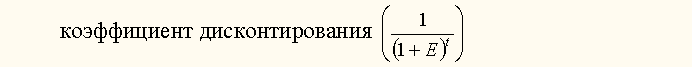 ОТВЕТ: внутренняя норма доходности6.Отметьте правильный ответСоответствие линий и точек для  6.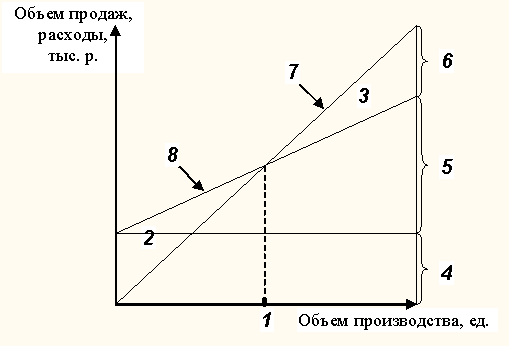 прибыли до уплаты налоговпеременным расходампостоянным расходамзоне прибылизоне убытковточке безубыточностикривой изменения объма продажобщим расходамОТВЕТ:зоне прибыли7.Отметьте правильный ответСоответствие линий и точек для  7.кривой изменения объема продажприбыли до уплаты налоговпеременным расходампостоянным расходамзоне прибылизоне убытковточке безубыточностиобщим расходамОТВЕТ:кривой изменения объема продаж8.Отметьте правильный ответАбсолютным критерием статического метода оценки экономической эффективности инвестиций является :интегральный экономический эффектиндекс доходностисреднегодовой доходОТВЕТ: среднегодовой доход